Livre de Paix, Salut, Restaurations Même de la Volonté Parfaite d'Amour le Seigneur le Père Ahavah Adonaï Jéhovah notre YahvéPrésentation des auteursBonjour, je m'appelle Robert Michael Becker. Je suis l'auteur et j'écris ce livre en essayant de décrire les détails de la volonté parfaite d'Amour du Seigneur le Père. J'ai trente-six ans et je crois que la volonté du Seigneur est parfaite. Je crois que je pourrais convaincre mon jeune moi que la volonté du Seigneur est parfaite. Veuillez lire le livre en entier.Adorer le Seigneur est quelque chose que je fais tous les jours. Je crois avoir appris exactement ce que le Seigneur désire que nous fassions. Je m'incline sur mes mains, mes genoux et mon front, affirmant ma soumission et mon approbation par l'invocation Je Suis. Je dis Je Suis en m'inclinant sur mes mains, mes genoux et mon front.J'ai vu le Seigneur sur son trône après qu'il m'ait chanté. Quand j'étais plus jeune, on m'a dit de demander au Christ d'entrer dans mon cœur. J'avais environ dix-sept ans lorsque le Seigneur est entré dans mon cœur. J'ai été attaqué par la sorcellerie quand j'étais un garçon, alors le Seigneur entrant dans mon vaisseau a laissé une puissante impression dans mon esprit. Le Seigneur est comme l’eau pure de l’air qui est partout, nulle part et invisible à la fois. Le Seigneur est uni à son fils Yeshua et Yeshua peut être partout où se trouve le Seigneur et se déplacer à toute vitesse.Je veux que le lecteur apprenne le chemin des connaissances que j'ai appris. Je crois que tout homme devrait connaître ce chemin de la connaissance. C'est le nom du Seigneur en hébreu. J'ai quelques photos pour vous aider.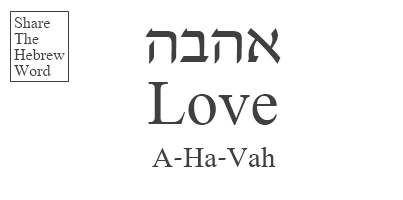 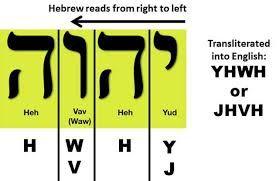 Il est écrit dans Proverbes chapitre vingt-cinq verset deux : « C'est la gloire de Dieu de cacher une chose ; mais l’honneur des rois est de rechercher une affaire. Soyez un roi, un seigneur, un prêtre et un dieu. L'amour est Ahavah, et le nom sacré épelle Amour avec une première syllabe à moitié muette. Le Christ est le Roi des rois, le Seigneur des seigneurs et le Dieu des dieux. Dans la version King James de la Bible, le texte se lit comme suit : « Parce qu’étroite est la porte, et étroit est le chemin, qui. mène à la vie, et rares sont ceux qui la trouvent. " Je crois que ceux qui vivent la vraie vie sont comme le fait l'amour, que la vraie vie est comme le fait l'amour. L'amour est puissant et nous amène à être surhumains par rapport à la norme. le surhumain est un dieu. Le Christ est le Dieu des dieux qui est le Dieu des surhumains. S'il vous plaît, essayez d'être un roi, un seigneur et un dieu.Au cours de ce livre, je vais expliquer les choses avec un idéal aussi simple que possible mais pas trop simple. Je crois que je peux terminer ce livre en 100 pages et couvrir suffisamment les sujets. En ce moment même, en ce moment présent, centrez votre esprit sur l’Amour en vous ou si l’Amour n’est pas en vous, invoquez Je Suis et demandez au Je Suis d’entrer en vous afin que vous puissiez communier avec lui en tant que famille. La philosophie du Royaume des Cieux, c’est-à-dire le royaume du trône de Dieu, est la suivante : « Nous sommes tous frères et sœurs dans la famille de Dieu ». La philosophie concurrente, la philosophie du monde que je déteste, est la suivante : « C'est chacun pour soi, chacun pour soi ». S'il vous plaît, mes frères et sœurs, lisez ce livre en essayant de grandir et d'apprendre. J'enseignerai quelle est la volonté du Seigneur et je donnerai des exemples. J'aime le Seigneur et aucun œil n'a vu, aucune oreille n'a entendu et ce que j'ai déjà vécu n'est pas entré dans le cœur des autres hommes. J’aime le Seigneur et je veux vous doter des connaissances nécessaires pour défendre la perfection du Seigneur.Chapitre 1La première chose que je veux expliquer est la haine et comment vivre même si la haine est quelque chose que nos jeunes esprits mortels expérimentent. Il est écrit dans Luc chapitre 14 verset 26 : « Si quelqu'un vient à moi et ne hait pas son père, sa mère, sa femme, ses enfants, ses frères et ses sœurs, et même sa propre vie, il ne pourra pas être mon disciple." Cela devrait vous faire comprendre que la haine est quelque chose que les justes feront. Ce que je veux que vous fassiez, c'est être prêtre. Quelque chose comme "Le fils ne peut faire que ce qu'il voit son père faire." est écrit. Il est écrit dans Jean chapitre 5 verset 19 : « Alors Jésus répondit et leur dit : « En vérité, je vous le dis, le Fils ne peut rien faire de lui-même, mais ce qu'il voit faire au Père ; car quoi qu’il fasse, le Fils le fait aussi de la même manière.Le Christ est le prêtre du Dieu Très-Haut le Père. J'ai vu Dieu le Père sur son trône après qu'il m'ait chanté, et je suis amoureux. Si vous consommez tous mes fruits, écoutez mes heures de création orale et mon album de fournitures de fête sur « Topic Robert Michael Becker » sur Youtube.com, vous pouvez me connaître grâce à mes fruits. Ce que je voulais dire, c'est que le Christ est prêtre et que si vous êtes son fils, vous devez aussi être prêtre.Être prêtre implique de parler aux haineux pour les aider à faire face à la haine. Le Christ est prêtre et nous ne devrions pas perdre son temps. Si vous haïssez les autres parce qu'ils refusent d'essayer d'être parfaits, et que votre haine est telle que vous haïssez votre père, votre mère, votre femme, vos enfants, vos frères et sœurs parce que tous n'essaient même pas de faire la volonté du Seigneur sur une base quotidiennement, venez au Christ pour chercher une solution sacerdotale à la haine. Demandez à votre famille de vous faire du bien parce que vous les détestez et faire du bien à ceux qui vous détestent est l’instruction du Christ sur la façon d’être parfait. Le Christ est un prêtre et son instruction sacerdotale est d'aimer vos ennemis, de faire du bien à ceux qui vous haïssent et de prier pour ceux qui vous exploitent et vous persécutent de manière malveillante. Quelque chose comme ça, sinon exactement cela est écrit et provient du Sermon sur la Montagne où le Christ donne fondamentalement un commandement caché : « Vous serez parfaits comme votre Père céleste est parfait. »Mon objectif est d'expliquer la haine, mais je veux expliquer la différence entre un humain fier et un humain humble. Je déteste les pécheurs orgueilleux, ils ne sont pas parfaits et ils sont fiers de ne pas l'être. Je suis passionné par ma haine et j'ai essayé d'amener les fiers pécheurs à me faire du bien et c'est bien d'être parfait. Les paroles de ma chanson sont « Que la couronne des humbles soit toujours, ne soyez pas fier, ayez l'humilité… » Humble est le contraire de fier et dans le passé il y avait une couronne de fierté, mais je veux que l'avenir couronne les humbles, que tous soient frères et sœurs dans la famille de Dieu.Famille, je suis émue jusqu'aux larmes. Je pleure, j'aime pleurer, Dieu sait pourquoi, je pleurerais tous les jours si je pleurais à chaque fois que j'essayais. Nous avons besoin d'unité. Modifiez votre vie pour que le Royaume des Cieux soit établi avec puissance et bien en vue. Que la philosophie « Nous sommes tous frères et sœurs dans la famille de Dieu » prospère et soit acceptée et adoptée par les jeunes. Il y a un grand mal, voire une opposition aux seigneurs, qui se produit lorsqu'un homme devient propriétaire et que sa philosophie de vie est « c'est chacun pour soi, chacun pour soi ». Ma haine est grande et j'ai juré de fouetter les fiers pécheurs. S'il vous plaît, comprenez-moi, toute l'éternité est à l'esprit, et je cherche à fouetter plus de six milliards d'opposants au Seigneur, ceux qui ne font pas la volonté du Seigneur avec la Terre et qui offensent ou soutiennent l'offense auprès des tribunaux, de la police et des mercenaires. Fiers pécheurs, ce sont les offenses des pécheurs qui me font haïr les pécheurs, si un pécheur n'était pas offensant, je ne haïrais probablement pas le pécheur. J'ai vu mon père biologique aspergé de poivre et étranglé par la police. J'ai vu mon frère biologique d'une autre mère poignardé dans le cœur et les pécheurs offensants du gouvernement prennent l'argent des salariés en dépensant des dizaines de milliers de dollars pour nourrir et protéger l'homme qui a intentionnellement tué mon frère. Il n’a pas accidentellement poignardé mon frère en plein cœur, c’était plutôt comme une attaque d’assassin de Dungeons and Dragons Online.Le but était d'expliquer la haine. L’appel à l’action est d’être zélé et enthousiaste à l’idée d’une solution sacerdotale. Utilisez la langue et dites à ceux qui sont haïs de faire du bien à ceux qui vous haïssent, et dites à ceux qui vous haïssent que Christ est un prêtre et qu'il peut les aider à surmonter la haine dont ils font l'expérience. La haine est à l'opposé de l'Amour et est probablement la force la plus puissante dans le monde des esprits. Il n'y a rien de plus destructeur dans mon esprit que l'Amour, le Seigneur, brandissant la Haine comme une force de destruction. Il faut s'attendre à rencontrer des ennemis, mais soyez parfait. Apprenez de ce livre et soyez prêt à parler. Lorsque vous voyez une véritable haine s’exprimer, dites « Aimez le Seigneur. Faites du bien à ceux qui vous détestent. Respectez le Seigneur et faites la volonté du Seigneur. Le Seigneur nous a demandé de faire du bien à ceux qui nous détestent, il est insubordonné de désobéir, alors faites le bien, aimez le Seigneur. » Si vous pouvez dire mieux, dites mieux, mais ce sont des mots choisis destinés à permettre à l'orateur de détruire l'opposition.Le péché est un état d'imperfection. Les pécheurs offensants sont des êtres qui offensent, mais leurs offenses ne sont pas parfaites. Le Seigneur est le Père parfait, et j’expliquerai en détail pourquoi je crois que les offenses du Seigneur sont parfaites. Je commencerai par la légalisation de l'esclavage parmi les saints. Il est vrai que le Seigneur a légalisé les saints achetant des pécheurs comme esclaves dans le passé. Christ est le Rocher, le fondement sûr sur lequel nous devons construire notre maison et l'arme d'offense que je lance. Écoutez la parole du Christ Rocher. Il est écrit dans Jean chapitre 8 verset 34. Jésus leur répondit : « En vérité, je vous le dis, quiconque commet le péché est esclave du péché. »Le Seigneur a légalisé les saints achetant des pécheurs parce que le Seigneur savait que les pécheurs étaient esclaves du péché, alors aimez le Seigneur. Soyez prêt à parler. Utilisez le Seigneur comme une arme d’offense et comme un fondement sûr. Le Christ est venu accomplir et perfectionner la Loi. J'expliquerai les autres offenses du Seigneur et montrerai que Christ a perfectionné l'offense. Ne soyez pas esclave des péchés du passé, utilisez plutôt ce livre pour apprendre la volonté parfaite du Père. J’ai vu Obama détester le Seigneur, peut-être fortement, disant que le sermon sur la montagne n’est pas accepté par le ministère de la Défense et que la lapidation des enfants et l’esclavage rendent la Bible impropre au gouvernement. J'aime le Seigneur et j'expliquerai la loi parfaite.La connaissance principale de ce chapitre est de comprendre la haine et de vous préparer à parler aux haineux et à rechercher le Seigneur lorsque vous détestez. Dites à ceux que vous détestez et à ceux qui sont détestés de faire du bien à ceux qui vous détestent, ce que Christ nous a dit de faire et c’est de l’insubordination que de désobéir aux instructions du Seigneur. Lorsque vous parlez en disant aux autres de faire la volonté du Seigneur, dites « aimez le Seigneur », ces mots sont à la fois un commandement impératif et une invocation du saint nom du Seigneur. Ne dites pas aimer le Seigneur en vain, et ne prenez pas le nom Aimer le Seigneur en vain.Avant de lire le chapitre suivant, veuillez méditer, contempler, réfléchir, considérer, etc. ceux que vous détestez (si vous détestez). Préparez-vous à demander à ceux que vous détestez de vous faire du bien parce que vous détestez et voulez plutôt aimer. Pensez également à ceux qui sont intimes avec vous. Je vous demande d'être prêtre, si quelqu'un avec qui vous êtes intime déteste, répandre le savoir que les haineux devraient aller au Christ pour obtenir de l'aide avec la haine et que ceux qui sont détestés devraient faire du bien à ceux qui les détestent est sacerdotal. Je te demande d'être prêtre, roi, seigneur et dieu. Je ne veux pas répéter sans cesse la même chose pendant des centaines de pages. La haine est probablement la force spirituelle la plus puissante et nous sommes tous jeunes dans mon esprit. Je vous aime mes frères et sœurs, veuillez voir la vision de tous ceux qui vivent guidés par la philosophie « Nous sommes frères et sœurs dans la famille de Dieu ».Chapitre 2Mon objectif pour ce chapitre est d’aborder directement les deux choses pour lesquelles l’un des êtres humains les plus puissants de la Terre détestait, peut-être fortement, le Seigneur à cause de cela. L’une des choses était l’esclavage, et j’ai déjà expliqué combien il est parfait que les saints achètent les pécheurs. Les pécheurs sont les esclaves du péché, et il vaut mieux être l’esclave des saints que l’esclave du péché. Le Seigneur a donné aux saints le pouvoir d'acheter les esclaves du péché, parce qu'il est parfait de pouvoir amener un esclave du péché à devenir parfait. J'affirme que les êtres humains ont le libre arbitre, qu'ils sont très stupides et jeunes, et qu'il y a des êtres qui n'étaient pas des saints qui ont acheté des esclaves dans le passé. Je vous demande d’avoir la maturité et le respect pour affirmer que la volonté du Seigneur Amour le Père est parfaite et je vous aiderai à le faire avec ce livre.Les saints noms sont Jéhovah, Yahweh et Ahavah ; le nom éternel est Je Suis. Jéhovah est la réalité suprême ou ultime. Yahvé est la force des forces. Ahavah est Amour. La réalité suprême est que les êtres humains ont le libre arbitre et s'inclinent volontairement dans la soumission et l'approbation d'Ahavah, le Seigneur Jéhovah notre Yahvé et affirment leur soumission et leur approbation par l'invocation Je Suis. Les gens sont jeunes et n’ont pas l’expérience et l’éducation nécessaires pour comprendre pourquoi le Seigneur est parfait, et cela amène les jeunes à apprendre pourquoi le Seigneur est parfait et à essayer d’être parfaits aussi, ce que j’essaie de faire. La réalité suprême est que les jeunes mortels ont le libre arbitre et essaient d’être parfaits de leur propre gré. C’est ce qui est Suprême, si vous ne respectez pas la réalité Suprême, ce qui est suprême devient ultime. C’est la réalité de Hell Explained. Si vous manquez de respect au Seigneur, le Seigneur est la dernière et la meilleure chose dont vous ferez l’expérience. Christ est venu comme un pont vers le Seigneur, et Il veut que les pécheurs se repentent et reviennent à la réalité suprême. Nous pouvons être un constituant de la Réalité Suprême parce que Christ nous en a fourni l’opportunité via l’expiation. Le Christ est venu appeler les pécheurs à la repentance et à une vie nouvelle en tant que constituant de la réalité suprême. J'ai une image que j'ai dessinée et que je veux montrer et expliquer.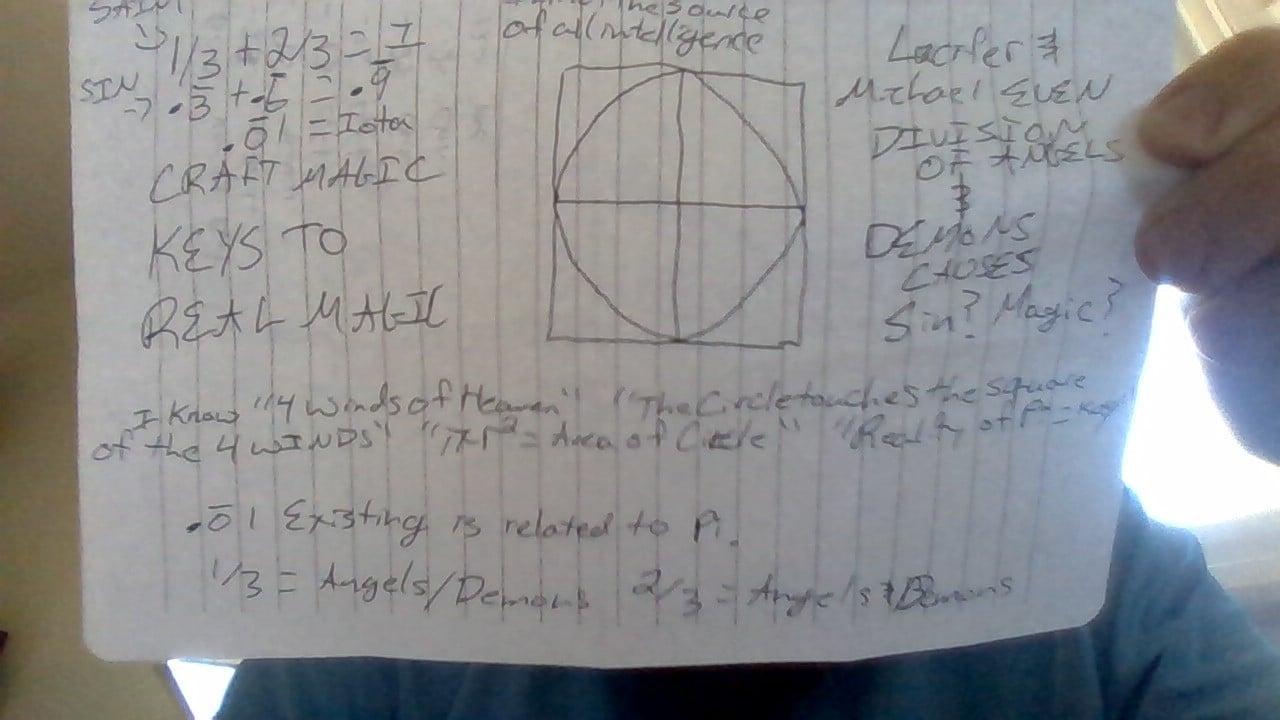 Je suis un mystique. J'ai été attaqué par la sorcellerie et le Christ vit en moi. Au cours de mes journées, j'ai fait l'expérience du Christ le Saint et « Je suis le Saint, je ne suis pas un homme sans position, je suis exceptionnel, je me connais dans la compréhension, mais ne soyez pas stupide. Me connaître est aussi sagesse. a-t-on dit. Regardez l’image et comprenez qu’il existe une preuve mathématique que ⅓ plus ⅔ ne font pas un sans le Saint. J'ai écrit Iota comme description du Saint, mais je crée une comparaison avec la vie de pécheur qui n'égale jamais 1 sans le Saint. Yahvé est la force des forces, et la volonté du Seigneur Ahavah Adonaï Jéhovah notre Yahvé est notre magie. Sur l'image, le cercle est censé toucher le carré directement aux quatre directions cardinales, créant ainsi des angles droits avec le point de connexion. Pi multiplié par le rayon au carré est l'aire d'un cercle et pi n'a pas de nombre fini à notre connaissance, il y a plutôt toujours plus de détails. Je crois que ce fait est lié au Saint et à la magie artisanale.L'objectif principal de ce chapitre jusqu'à présent est de faire comprendre au lecteur que le Seigneur désire que nous soyons parfaits et constituants de la réalité suprême, que nous ne sommes pas parfaits, que nous devons nous repentir et être parfaits, et que Christ donne la capacité de se repentir. et sois parfait. Nous avons besoin de Christ et de Christ qui a accompli et perfectionné la loi. Le Christ a ajouté que nous devons pardonner si quelqu'un dit que je me repens. Obama n'aimait pas le Seigneur parce que l'instruction des saints était d'éloigner le mal de la communauté en lapidant les enfants rebelles de l'insubordination. L'insubordination persistante est de l'entêtement.C'est écrit dans Deutéronome chapitre 21 versets 18-2118 Si un homme a un fils têtu et rebelle, qui n'écoute pas la voix de son père ni la voix de sa mère, et qui, après l'avoir châtié, ne les écoute pas :19 Alors son père et sa mère le saisiront et le feront sortir vers les anciens de sa ville et à la porte de son lieu ;20 Et ils diront aux anciens de sa ville : Notre fils est têtu et rebelle, il n'écoutera pas notre voix ; c'est un glouton et un ivrogne.21 Et tous les hommes de sa ville le lapideront avec des pierres, et il mourra ; ainsi tu ôteras le mal du milieu de toi ; et tout Israël entendra et craindra.Christ est venu perfectionner la loi. Nous devrions avoir des anciens, même tous les hommes de la ville, se rassemblent avec Amour et utilisent la langue et la force sacerdotale pour amener les condamnés à se repentir et à être sauvés. Je veux plus que mes conseils donnés aux condamnés, mais au moins utiliser 1 heure et dire « Le Seigneur vous a condamné. Vous êtes têtu et rebelle. Vous mangez avec excès et ne cultivez pas la nourriture que vous mangez, vous buvez et vous adonnez au plaisir de boire et vous êtes un ivrogne de l'esprit de plaisir, si vous ne vous repentez pas, nous vous jetterons des pierres jusqu'à ce que vous vous repentiez ou périssiez. Le Seigneur désire que nous soyons tous parfaits et non morts. Repentez-vous et soyez parfait. Nous ne voulons pas que vous mouriez, mais nous mettons notre foi dans le Rocher. Il est parfait et il vous a condamné. Nous soutenons la condamnation du péché et souhaitons que vous soyez un saint et non un pécheur. S'il vous plaît, mon frère/sœur, repentez-vous et soyez parfait. Nous ne prenons pas plaisir à votre mort, repentez-vous. Nous vous aimons, nous voulons que vous viviez, repentez-vous s’il vous plaît. Dites au moins ces mots. Assurez-vous que les condamnés comprennent qu'un être parfait les a condamnés et que Christ a fourni l'expiation, et s'ils se repentent, nous ne nous opposerons pas au don gratuit du salut accordé à tous ceux qui se repentent. Nous désirons qu'ils soient parfaits et qu'ils retrouvent toute leur valeur, car nous sommes frères et sœurs dans la famille parfaite de Dieu.Je crois qu’Obama n’a mentionné l’esclavage et la lapidation des enfants que lorsqu’il détestait publiquement, peut-être fortement, le Seigneur. J'aime le Seigneur et j'ai vu des miracles que les yeux des hommes n'ont pas vus, que les oreilles des hommes n'ont pas entendus et que ce que j'ai déjà vécu avant l'âge de 37 ans n'est pas entré dans le cœur des hommes. style. Je crois que ce qu’Einstein a dit est vrai : des imbéciles intelligents peuvent rendre une affaire de plus en plus grande et plus complexe. Je désire répondre aux esprits qui lisent 15 minutes à la fois. Je crois avoir déjà prouvé que la volonté du Seigneur est parfaite. Si vous ne comprenez pas, je vous expliquerai bientôt.Le Seigneur désire que nous soyons parfaits et non morts. Christ est venu accomplir et perfectionner la loi. La racine du mot accomplir en hébreu est liée à parfait. C'est écrit dans Matthieu chapitre 5 versets 17-2017 « Ne pensez pas que je sois venu pour détruire la Loi ou les Prophètes. Je ne suis pas venu pour détruire mais pour remplir. 18 Car en vérité, je vous le dis, jusqu'à ce que le ciel et la terre soient passés, un seul iota ou un seul petit trait ne passera pas de la loi jusqu'à ce que tout soit accompli. 19 Celui donc qui enfreint l’un de ces plus petits commandements et qui l’enseigne aux hommes sera appelé le plus petit dans le royaume des cieux ; mais quiconque les pratique et les enseigne sera appelé grand dans le royaume des cieux. 20 Car je vous le dis, si votre justice ne dépasse celle des scribes et des pharisiens, vous n'entrerez en aucun cas dans le royaume des cieux.C'est aussi écrit dans Luc chapitre 17 verset 3-43 Alors faites attention à vous. « Si ton frère ou ta sœur pèche contre toi, réprimande-le ; et s'ils se repentent, pardonne-leur. 4 Même s'ils pèchent contre toi sept fois par jour et reviennent vers toi sept fois en disant : « Je me repens », tu devras leur pardonner.Mes frères et sœurs Dans Matthieu chapitre 5 verset 17, le mot accomplir est enraciné en hébreu pour parfaire que le Seigneur est venu accomplir et parfaire la loi et les prophètes sont mon enseignement. Nous ne devrions pas détruire la loi de l'Ancien Testament, mais plutôt laisser le Seigneur perfectionner la loi dans l'esprit de la philosophie du Royaume des Cieux selon laquelle nous sommes frères et sœurs dans la famille de Dieu et devons nous aimer les uns les autres comme le Christ l'a fait. nous aimait.Les disciples du Christ ne sont pas sans amour, et je crois que tous les disciples du Christ veulent aimer tout le monde parce que tout le monde est parfait. C'est écrit dans Jean chapitre 13 verset 34-3534 Je vous donne un commandement nouveau : aimez-vous les uns les autres ; comme je vous ai aimés, que vous aussi vous aimez les uns les autres. 35 C'est à cela que tous sauront que vous êtes mes disciples, si vous avez de l'amour les uns pour les autres.»Je crois que nous devrions désirer être parfaits, nous repentir lorsque nous ne le sommes pas et pardonner à ceux qui se repentent de ne pas être parfaits, que le Seigneur est un feu dévorant et que nous pouvons et devons être consumés par le zèle et l'enthousiasme d'aimer le Seigneur. Ahavah Adonaï Jéhovah notre Yahvé. Je souhaite que le lecteur fasse une pause et réfléchisse à tout ce que j'ai mentionné dans ce chapitre : relisez peut-être le chapitre si vous ne comprenez pas encore que j'ai prouvé que la volonté du Seigneur est parfaite et que nous devrions suivre la définition du dictionnaire de ce que Christ et Moïse ont fait. nous a dit de faire. Le Christ est venu accomplir et perfectionner la loi de Moïse et j'ai expliqué que nous devrions être une famille avec les condamnés, parler aux condamnés, essayer de les amener à se repentir, mais aussi faire la volonté du Seigneur et lapider les condamnés s'ils refusent de le faire. se repentir.chapitre 3Il y a des forces dans le monde que j’ai identifiées comme étant le Diable et ses enfants qui, s’ils réussissaient, provoqueraient la destruction de la vérité. J'ai donné 13 versets bibliques qui prouvent que le Seigneur Yeshua, le Messie, alias Jésus-Christ, est à la fois Dieu et Fils et que Dieu et Christ ne font qu'un. Ils sont unis, ils font partie de la même équipe, ils sont unis et ne font qu’un dans le même Dieu. Voici les 13 versets bibliques. Je pense que les cinq premiers étaient assez simples, mais j’en ai ajouté huit autres parce que c’est très sérieux.[4] Écoute, Israël : le Seigneur notre Dieu, le Seigneur est Un. [5] Et tu aimeras le Seigneur ton Dieu de tout ton cœur, de toute ton âme et de toutes tes forces. C'EST MOÏSE-DEUTÉRONOMIE CHAPITRE 6 VERSET 4-5 (Dans mon image, le Seigneur étant Un est relatif à ⅓ plus ⅔ est égal à un et aux anges du Ciel)Moi et mon Père sommes un (Jean 10 :30) QUI EST LE DISCIPLE DE YESHUA"Et Dieu dit à Moïse : Je suis ce que je suis ; et il dit : Ainsi tu diras aux enfants d'Israël : Je suis, il m'a envoyé vers vous." C'EST EXODE CHAPITRE 3 VERSET 14"Jésus (YESHUA) leur dit : En vérité, en vérité, je vous le dis, avant qu'Abraham soit, je suis." C'EST LE DISCIPLE DE YESHUA JEAN CHAPITRE 8 VERSET 58"Je suis venu au nom de mon Père, et vous ne me recevez pas ; si un autre vient en son propre nom, vous le recevrez." (JEAN 5:43) C'EST LE DISCIPLE DE YESHUA  [24] Oui, qu'il soit établi, et que ton nom soit magnifié à jamais, afin qu'on puisse dire : L'Éternel des armées est le Dieu d'Israël, même le Dieu d'Israël ; et la maison de David, ton serviteur, sera établie devant toi. C'EST 1 CHRONIQUES CHAPITRE 17 VERSET 249] Levez vos têtes, ô portes, / Oui, relevez-les, vous portes éternelles ! / Afin que le Roi de gloire entre. / [10] « Qui donc est le Roi de gloire ? » / « L’Éternel des armées ; / Il est le Roi de gloire. » Sélah C'EST PSAUME 24 VERSET 9.48 C'est pourquoi vous serez parfaits, comme votre Père céleste est parfait. C'EST MATTHIEU CHAPITRE 5 VERSET 48. LISEZ TOUT LE SERMON SUR LA MONTAGNE.« Ô Jérusalem, Jérusalem, celle qui tue les prophètes et lapide ceux qui lui sont envoyés ! Combien de fois j’ai voulu rassembler vos enfants, comme une poule rassemble ses poussins sous ses ailes, mais vous ne l’avez pas voulu ! MATTHIEU 23:37[22] Et tu diras à Pharaon : Ainsi parle l'Éternel : Israël est mon fils, mon premier-né QUI EST L'EXODE DE MOÏSE CHAPITRE 4 VERSET 22Car Dieu a tant aimé le monde qu’il a donné son Fils unique, afin que quiconque croit en lui ne périsse pas mais ait la vie éternelle. C'EST LE DISCIPLE DE YESHUA JEAN 3:161 Jean 4:8 - Celui qui n'aime pas ne connaît pas Dieu ; car Dieu est amour. C’EST LE DISCIPLE DE YESHUA./ [2] C'est la gloire de Dieu de cacher une chose, / Mais la gloire des rois est de rechercher une chose QUI EST PROVERBES 25 VERSET 2Mon enseignement implique de nouvelles connaissances. La nouvelle connaissance est que le but d’un fils est de vaincre les adversaires de son père. Israël est le fils premier-né de l'Amour, le Seigneur Ahavah Adonaï Jéhovah notre Yahvé. Yeshua le Messie AKA Jésus-Christ est la fin unique des adversaires de Dieu, il est le fils unique de Dieu. Le Fils de l'Homme bat les adversaires de l'homme. Christ est le fils suprême de l'homme ; Il est Dieu manifesté en tant qu'homme. Ézéchiel est fils de l'homme parce qu'il a béni et fait prospérer Israël en lui donnant des frontières et un temple. Aujourd’hui, le jour où j’écris ceci, Israël se bat pour sa survie, mais ils n’aiment pas le Seigneur en utilisant le livre d’Ézéchiel pour bénir et faire prospérer Israël. Daniel est fils de l’homme parce que Daniel nous a mis en garde contre l’abomination qui cause la désolation, quelque chose lié à une fin justifiable de toute chair. C'est écrit dans Matthieu chapitre 24 verset 15-22.« C'est pourquoi, lorsque vous verrez « l'abomination de la désolation », dont a parlé le prophète Daniel, se tenir dans le lieu saint (quiconque lit, qu'il comprenne), « alors, que ceux qui sont en Judée fuient vers les montagnes. Que celui qui est sur le toit ne descende pas pour emporter quoi que ce soit de sa maison. Et que celui qui est aux champs ne retourne pas chercher ses vêtements. Mais malheur à celles qui seront enceintes et à celles qui allaiteront en ces jours-là ! Et priez pour que votre fuite n'ait pas lieu en hiver ou le jour du sabbat. Car alors il y aura une grande tribulation, telle qu'il n'y en a pas eu depuis le commencement du monde jusqu'à présent, et qu'il n'y en aura jamais. Et si ces jours n’étaient pas abrégés, aucune chair ne serait sauvée ; mais à cause des élus, ces jours seront abrégés.Si vous avez besoin de confirmer qu'Ézéchiel a donné des frontières et un temple à Israël, je vais vous aider, Ézéchiel chapitre 47 versets 13-20.13 Ainsi parle le Seigneur Dieu : « Voici les frontières par lesquelles vous partagerez le pays en héritage entre les douze tribus d'Israël. Joseph aura deux portions. 14 Vous en hériterez également les uns avec les autres ; car j'ai levé la main pour le donner à vos pères, et ce pays vous appartiendra comme votre héritage.15 « Voici la frontière du pays au nord : depuis la Grande Mer, par la route de Hethlon, en direction de Tsedad, 16 Hamath, Berotha, Sibraim (qui est entre la frontière de Damas et la frontière de Hamath). ), à Hazar Hatticon (qui se trouve à la frontière de Hauran). 17 La frontière s'étendra depuis la mer jusqu'à Hazar Enan, frontière de Damas ; et quant au nord, vers le nord, c'est la frontière de Hamath. C'est le côté nord.18 Du côté oriental, vous tracerez la frontière entre Hauran et Damas, et entre Galaad et le pays d'Israël, le long du Jourdain et le long de la rive orientale de la mer. C'est le côté est.19 « Le côté sud, vers le sud, s'étendra de Tamar jusqu'aux eaux de Mériba, près de Kadesh, le long du ruisseau jusqu'à la Grande Mer. C'est le côté sud, vers le sud.20 « Le côté occidental sera la Grande Mer, depuis la limite sud jusqu'à ce que l'on arrive à un point opposé à Hamath. C'est le côté ouest.Ce sont les versets d’Ézéchiel qui donnent les frontières à Israël, et une autre partie donne à Israël un temple. Je suis serviteur, messager, prophète, trésor, témoin et prêtre du Seigneur notre Dieu le Père Ahavah Adonaï Jéhovah notre Yahvé. Je me souviens avoir écouté l'Église mormone quand j'étais enfant et ils m'ont demandé d'inviter Christ dans mon cœur quand j'étais enfant. J'avais environ dix-sept ans lorsque le Seigneur est entré dans mon cœur. J'avais la vingtaine lorsque l'Amour même qui est entré dans mon cœur m'a chanté. Ainsi chantait le Seigneur notre Dieu « Fils de l’homme, ne sais-tu pas que tu es mon trésor ? Un jour, tous mes ennemis seront morts ! À ce moment-là, les hommes sur Terre prospéreront et la société vivra en paix. Fils de l'Homme, va dire aux gens que la marijuana, la coca et les opiacés viennent de moi ! Je ne veux pas que mon peuple abuse d’eux, mais je veux que mon peuple fasse la fête !La parole du Seigneur est éternelle. Comme Ézéchiel et le Christ, je suis Fils de l'Homme pour toujours. La parole du Seigneur est un reproche, c'est un motif de blâme. J'expliquerai la volonté parfaite du Seigneur. La marijuana, la coca et les opiacés ont été créés par Dieu et font partie de la vie bonne affirmée dans Genèse chapitre 1 verset 31. Il est écrit31 Alors Dieu vit tout ce qu'il avait fait, et en effet c'était très bon. Ainsi le soir et le matin constituaient le sixième jour.La cocaïne, l'héroïne et le fentanyl font l'objet d'abus. La volonté du Seigneur est que la marijuana, la coca et les opiacés soient fournis à des doses saines dans le cadre d'un mode de vie sain pour les adultes. Les feuilles de coca sont bonnes pour les régimes et la randonnée. Les opiacés sont destinés à traiter des douleurs qui, autrement, ne disparaîtraient pas. Le Seigneur a créé la marijuana, la coca et les opiacés en pensant à un style de vie prévu. Un mode de vie sain où la marijuana, la coca et les opiacés ne sont pas abusés. L'eau, c'est bien, mais si vous buvez trop d'eau, trop vite, votre cerveau enfle et vous mourez. La cocaïne correspond à 100 portions de coca. L'héroïne représente 100 portions d'opiacé. Le fentanyl aurait été 50 fois supérieur à l'héroïne. Un gramme de fentanyl dans une pilule est une pilule suicide, pas une bénédiction divine. J'ai une véritable haine envers ceux qui m'attaquent avec la police, les tribunaux et les mercenaires parce qu'ils n'approuvent pas que je fasse la fête avec de la marijuana à des doses saines dans le cadre d'un mode de vie sain. Je ne veux pas abuser de la marijuana, je veux plutôt manger un brownie à la marijuana, regarder le Seigneur des Anneaux et manger une pizza avec ma famille. Je souhaite aussi écouter de la bonne musique avec des basses puissantes provenant de woofers ou de subwoofers.Le Duel des Anciens est mon fruit. Ce livre aussi. Je suis un homme de paix, mais je vis dans un monde où les vieillards déclenchent des guerres et se cachent derrière les jeunes qui mènent les guerres. Le Duel des Anciens a pour but de vaincre les lâches adversaires de l'homme, ceux qui assassinent en masse leurs voisins en se cachant derrière des jeunes hommes. Mon fruit est disponible sur youtube « sujet Robert Michael Becker » S'il vous plaît, écoutez-moi chanter et parler sur youtube. Je veux me concentrer sur la Gloire du Seigneur via les citations de la Sainte Bible. Je ne veux pas trop parler de ma gloire. J'ai été avec des filles du Seigneur, esprits d'Amour, et j'ai noué des liens avec elles. Pour eux, je suis « à moi » et « à nous » et j'ai l'intention de romancer éternellement les filles du Seigneur. Le Christ est Roi des rois, j'aspire à être un de ses rois, un roi des dominatrices. Le Christ est le Seigneur des seigneurs, j'aspire à être le seigneur des Surenos, des Ariens, des Bois, des motards et des botanistes. Je désire acheter des terres, planter des vignes et consacrer la vigne au Seigneur des armées Ahavah Adonaï, qui est l’un des noms hébreux du Christ. J'ai une chair très faible et je crois que je suis un super idiot, un dieu parmi les idiots. Je crois et tout est possible à celui qui croit. J'aime le Seigneur et je veux que la vie sur Terre soit une fête pour toute l'humanité. S'il vous plaît, prenez le temps d'apprendre que Christ est Un dans le même Je Suis. Christ est Je Suis, et le Père est Je Suis.Chapitre 4Mon intention pour ce chapitre est d'expliquer comment la vie peut être parfaite pour toute l'humanité, afin que nous puissions faire la fête en paix. Je suis un scientifique et j'ai une réelle compréhension de la façon d'obtenir un groupe durable d'éternité sur Terre. Je vais décrire les choses relatives à la fête. Je souhaite me concentrer sur les actes nécessaires à l'établissement du parti et sur l'aspect du culte du point de vue de la troisième personne. Imaginez-vous en train de regarder le monde que je décris depuis le ciel.Dans un monde où la vie sur Terre est une fête, tous les habitants de la Terre apprennent que le Seigneur est parfait lorsqu'ils sont enfants et croient que le Seigneur est parfait avant l'âge de 13 ans. sol avec leurs mains, leurs genoux et leur front sur le sol et en s'inclinant, Invoquez Je Suis comme une affirmation de soumission et une invocation de sa présence. Toute l’humanité est unie par la philosophie selon laquelle nous sommes tous frères et sœurs dans la famille de Dieu. Nous sommes zélés et enthousiastes à l’idée d’aimer le Seigneur et nous disons fréquemment : Aimez le Seigneur. Le Seigneur est un feu dévorant et peut consumer toute chair pour en faire une réalité.Le fait est que nous devons cultiver de la nourriture pour manger de la nourriture. Je connais un système dans lequel l'eau peut être utilisée pour générer d'énormes quantités d'électricité. Étant donné que les 2/3 de la surface de la Terre sont constitués d’eau, je pense que le système peut produire suffisamment d’électricité pour alimenter chaque maison en électricité. C'est une modification des barrages actuels. Des quantités massives d'eau pèsent sur un appareil de type élévateur à éolienne et, au fond, l'eau est siphonnée vers le haut. Lorsque vous siphonnez de l'eau, le siphonnement continue indéfiniment ou jusqu'à ce que quelque chose perturbe le siphonnage, comme de l'air entrant dans le tube ou qu'il n'y ait plus d'eau disponible pour être siphonnée. Je suis un scientifique et je suis sûr de ce système. Je souhaite que les puissants y réfléchissent et investissent dans le système. Nous pouvons amener l’électricité dans chaque foyer en exploitant l’eau déjà disponible à la surface de la terre. Si nous pouvions broyer la roche et fabriquer une roche liquide, nous pourrions peut-être utiliser de la roche liquide à la place de l’eau.Je crois que nous pouvons et devons fournir du pain, suffisamment d’eau pour nous baigner et cultiver de la nourriture, ainsi que de l’électricité dans chaque foyer de la Terre. Nous devrions canaliser l’eau des océans vers l’intérieur des terres et utiliser l’osmose inverse pour le dessalement. Nous pouvons inverser la désertification avec les vers de terre et les excréments d’animaux. Nous pouvons planter des arbres à noix dans le désert et les gens considéreraient un champ d’arbres à noix, une forêt. Je vous demande d'être très sérieux, ne soyez pas facétieux. Ne traitez pas une affaire très sérieuse comme sa vanité. J'ai vu le Seigneur sur son trône après qu'il m'ait chanté. Je comprends que les gens n’aiment pas le Seigneur comme moi, et je veux que toute l’humanité aime le Seigneur comme moi. C'est écrit dans Isaïe chapitre 41 verset 19-2119 Je planterai dans le désert le cèdre, le shittah, le myrte et l'arbre à huile ; Je placerai dans le désert le sapin, le pin et le buis ensemble :20 Afin qu'ils voient, qu'ils sachent, qu'ils considèrent et qu'ils comprennent ensemble que la main de l'Éternel a fait cela, et que le Saint d'Israël l'a créé.21 Produisez votre cause, dit l'Éternel; exposez vos solides raisons, dit le roi de Jacob.J'ai ajouté le vingt et unième verset parce que je veux donner mes fortes raisons pour lesquelles je devrais être soutenu et que les choses que j'écris devraient se produire. Les gens meurent de faim, il y a un manque de nourriture et d'eau, certaines personnes ne peuvent pas se laver quotidiennement, et le Seigneur est si saint qu'il désire que nous soyons tous purifiés par l'eau après avoir eu un écoulement. Nous pouvons fournir du pain, suffisamment d’eau pour se laver et cultiver de la nourriture, ainsi que de l’électricité à toute l’humanité. C’est une bonne chose, cela n’attaque pas nos voisins, et cela devrait se produire.J'ai écrit que les hommes n'ont ni vu, ni entendu, ni entré dans leur cœur les choses que j'ai déjà vécues sur Terre. J'ai vu la main droite du Seigneur. J'étais dans une cellule de la prison du comté de Coconino. Mon frère a récemment été poignardé au cœur par un homicide involontaire. J'ai vu un esprit humanoïde que je pensais être mon frère apparaître en face de moi. Quand j’ai vu une main droite saisir quelque chose qui ressemblait à une flèche d’un carquois invisible, j’ai senti ce qui aurait pu être le dernier souffle de mon frère. J'ai senti une odeur qui ressemblait au dernier souffle d'un homme qui fumait beaucoup de cigares. S'il vous plaît, ne soyez pas facétieux. J'ai prié pour la neige le jour de mon anniversaire et le 6 décembre de ma vie d'enfant, je jouais dans la neige en construisant des bonhommes de neige dans la vallée désertique de Las Vegas, Nevada. J'ai prié pour que le Seigneur m'envoie l'oiseau le plus majestueux et un ara sauvage s'est envolé dans mon garage à Las Vegas, Nevada, dans la vallée du côté est. J’ai reçu tout ce pour quoi j’avais prié et j’ai récemment prié pour que les autres aiment le Seigneur avec moi.À l'heure actuelle, l'Amérique peut construire la rivière comme un « Nous vous montrerons comment cela se fait » sur la côte ouest des États-Unis. Nous pouvons utiliser le dessalement par osmose inverse et une installation d’osmose inverse peut créer des dizaines de millions de gallons d’eau potable par an. Ce monde dépense des milliards de dollars pour attaquer ses voisins, je demande l’interdiction des délits gouvernementaux, et bien plus encore. Aimez le Seigneur. Je demande le rétablissement de la libération du Seigneur après que le gouvernement a interdit d'offenser les gens. Le gouvernement devrait être capable de récompenser les ennemis de la justice, de la vérité et du jugement, et de faire du bien à ceux qui les détestent.J'ai donné beaucoup d'informations. Mon objectif est de décrire ce que nous faisons dans un monde parfait. Nous inversons la désertification, construisons des rivières artificielles pour la production d’électricité et amenons l’eau potable et l’eau de culture alimentaire à l’intérieur des terres. Nous nous prosternons sur le sol et nous nous penchons en arrière sur la pierre lisse. En plus de se prosterner sur le sol, les personnes en bonne santé doivent se pencher correctement en arrière sur une pierre lisse et invoquer Je Suis. Je ne veux pas passer des dizaines de pages à expliquer les mêmes choses encore et encore, encore et encore, encore et encore… je veux plutôt terminer ce chapitre en expliquant la libération du Seigneur.La libération du Seigneur n’est pas la libération de Judas, mais plutôt le Père parfait a libéré les dettes de ses frères et voisins tous les sept ans. Je crois que nous devrions tous être frères et sœurs dans la famille de Dieu et que toutes nos dettes devraient être annulées tous les sept ans, mais ceux que le Seigneur a condamnés devraient être sévèrement opposés et poussés à se repentir en faisant pénitence dans l'esprit de faire l'amour dans les cœurs. de ceux qui les détestent. Si nous interdisions les dépenses militaires et financions l’ensemble du plan de développement mondial avec de l’argent pour apporter de la nourriture, de l’eau et de l’électricité à chaque foyer, nous pourrions utiliser les soldats de l’armée pour effectuer les travaux de construction. Le fait est que le Seigneur a libéré toutes les dettes des frères et des voisins et que le monde a un jour par semaine appelé le sabbat et jusqu'à ce jour, même avec un sabbat en place, les dirigeants du monde ne font pas la volonté du Seigneur. Nous avons besoin de zèle et d’enthousiasme pour consumer les dirigeants du monde. J'aime le Seigneur.Je termine ce livre en expliquant la différence entre l'ordre de tuer et celui de mettre à mort. J'ai expliqué dans ce livre la volonté parfaite du Père concernant les commandements de mise à mort, que nous nous rassemblions dans l'Amour et que nous utilisions la langue pour essayer d'amener le condamné à se repentir avec au moins une heure de conversation avec le condamné. Lorsque le Seigneur nous ordonne de tuer, la définition du dictionnaire est « Priver la vie », et on nous dit de tuer les missionnaires. Les missionnaires sont tous ceux qui ont pour mission de prouver que l'amour du Seigneur Ahavah Adonai Jéhovah notre Yahweh n'est pas Dieu, mais plutôt un autre Dieu. Les missionnaires mormons ne sont pas des missionnaires condamnés par Dieu, mais plutôt ceux qui prêchent un Dieu qui n’est pas le Seigneur qui ont été condamnés par notre père parfait. Les missionnaires mormons prêchent que le Seigneur est Dieu et que nous devons nous soumettre à lui. Ce que je veux dire, c'est que l'isolement cellulaire est une privation de la vie. Ainsi, lorsque le Seigneur nous ordonne de tuer, nous mettons une personne en isolement cellulaire et la servons avec un prêtre jusqu'à ce qu'elle se repente formellement. Les condamnations du Seigneur sont parfaites, ne haïssez pas le Seigneur, comprenez plutôt le Seigneur et aimez le Seigneur.C'est écrit dans Exode chapitre 23 verset 77 Ne vous mêlez pas d'une fausse accusation et ne faites pas mourir un innocent ou un honnête homme, car je n'acquitterai pas le coupable.Les missionnaires mormons sont innocents et honnêtes ; ils ne sont pas coupables de prêcher un Dieu qui n’est pas le Seigneur notre Dieu Ahavah Adonai Jéhovah notre Yahvé et ne devraient pas être offensés par la police, les tribunaux et les mercenaires. Mon souci, ce sont mes serviteurs, ceux qui sont à la place des disciples du Christ seront condamnés par un pécheur qui traduirait mal la Sainte Bible pour les attaquer légalement.Mes frères et sœurs, je termine ce livre par un appel à l'action. Respectez ceux qui sont à la place du Christ, car se repentir et accepter Christ dans votre cœur pour la communion et la direction est la mission de ceux qui sont à la place des disciples du Christ. J'affirme que je déteste plus de 6 milliards d'êtres, mais j'aime le Seigneur et je veux que tout le monde soit parfait. C'est quand je suis attaqué par le gouvernement soutenu par le peuple que je déteste le peuple. J'essaie d'aimer tout le monde et d'unir tout le monde dans la philosophie selon laquelle nous sommes frères et sœurs dans la famille de Dieu.Je vous ai donné beaucoup de connaissances puissantes et je vous ai enseigné les commandes « Mettre à mort » et « Tuer ». Généralement, la condamnation est de « mettre à mort » et parfois le commandement est de tuer. Je crois que mon moi de treize ans comprendrait que le Seigneur est parfait et que nous devrions essayer d'être une famille parfaite. J’apprécie une conversation honnête sur la façon dont la volonté du Seigneur est parfaite. Je crois l'avoir déjà expliqué dans ce livre. Je vous ai donné la connaissance que j’ai et que le monde ne semble apparemment pas le faire. Plus précisément le saint nom Ahavah et le but d'un fils. Avant moi, le monde n’avait pas les connaissances que j’ai présentées. Je suis serviteur, messager, prophète, trésor, témoin et prêtre du Seigneur Ahavah Adonaï Jéhovah notre Yahvé, et je sais que je vous ai donné une connaissance que ce monde n'avait pas.S'il vous plaît, aimez-moi comme frères, comme familia, comme membres d'une même famille. J'ai une chanson que je souhaite partager pour terminer ce livre. Je crois que je serais une meilleure personne si j'avais une femme qui aime le Seigneur comme moi. J'ai tellement pleuré que pleurer est mon plaisir et j'ai appris que je ne peux pas pleurer 24 heures sur 24, 7 jours sur 7. Je pleurerais tous les jours si je pleurais à chaque fois que j'essayais. S'il vous plaît, aimez le Seigneur avec moi.« Les larmes sont aimées de mon âme »(Intro musicale Mélodie country triste)(Verset)Je suis seul, je veux une côte de bœuf, pas une fausseJe suis seul, je veux une femme parfaite, pas des bêtises.Je suis si seul, j'ai envisagé le suicideJe pleurerais tous les jours si je pleurais à chaque fois que j'essayais(Refrain)Je pleure, j'aime pleurer,Le Bon Dieu sait pourquoi,Je pleurerais tous les jours si je pleurais à chaque fois que j’essayais.(Verset)Je suis seul, je veux une aide, pas un prêtJe suis seul, je veux une femme, pas une pierre tombale,Je suis si seul, j'ai envisagé le suicide,Je pleurerais tous les jours si je pleurais à chaque fois que j’essayais.(Refrain)Je pleure, j'aime pleurer,Le Bon Dieu sait pourquoi,Je pleurerais tous les jours si je pleurais à chaque fois que j’essayais.(Pont)Aimez le Seigneur avec moi les femmes, essuyez les larmes de mes yeuxEn fait, ce livre est si petit que j'y ajoute mes compositions de chansons pour que le livre soit suffisamment long pour être publié. Cette chanson parle de Love the Father et était à l'origine une parodie de Dear Mama de Tupac.« Cher Amour : le Père »(Introduction musicale)(Introduction vocale)Vous êtes profondément respecté(Verset)Ta parole est la clé de ma compréhension,Être vraiment toi, c'est ce que je cherche,Ces jours-ci sont mon moment pour produire mes fruits,Il n'y a pas d'être vivant plus grand que la vérité,Et sur la vérité, je mise ma confiance,Grâce à toi, je comprends ce qu'est la réalité,Bust-menteurs, ils donnent au diable une place où se tenir,Au fil des années, j'ai appris que tu es le plus grand trésor de l'homme,Même si j'ai un père biologique (plus vite)Philosophie paternelle, tu connais la justice, et tu veux m'apprendre,Ta justice est la vie et je n'aime pas l'enfer,(100 pour cent) c'est mon service - et - j'échouerais sans toi dans ma cellule de prison,Quand j'étais à l'élémentaire,(un peu plus vite) Yahvé étant un saint n'était pas légal et ne l'est pas, aujourd'hui,Je prie pour que la police, honnêtement,confesse-moi toutes les œuvres de l'iniquité.Même manifesté en tant qu'Homme-Père, Tu as personnifié un parfait Roi-Père.Faire comprendre à l'humanité,sans ton esprit je ne serais pas en vie pour faire ce fruit Amen,Tu as longtemps souffert avec nous, être parfait et jaloux, digne de confiance,Tu es miraculeux,Tout ce que j'ai est à toi (plus vite)mon plan est de faire ce que je te vois, je t'adore,Vous êtes profondément respecté(Refrain)Esprit, rends-nous tous justes,Esprit parfait, par grâce la vie est en dessous de toi, Roi des Esprits,fais que nous soyons toi ici,(Verset)La mort du Père Christ était une tragédie,Mais son âme est entre vos mains pour l’éternité.Les victimes du Diable ne sont ni récompensées ni vengéesJ'ai donc pensé qu'il y aurait une vengeance punitive sept fois supérieure.Que les enfants respectent la justice des hommes, carJe traînais avec les hommes, et même si leur cœur péchait,Je ne serais pas qui je suis sans euxTon instruction est comme une miséricorde éternelle. et quandJe me suis repenti de vivre dans les limites du péchéLa condition était là, je pouvais comprendre, je pouvais écouter(plus vite) Je désire te mettre au cœur de l'ennemiJ'aime vous servir quand je le fais, j'espère que vous obtiendrez toutes les bonnes choses que je désire pour vous.Après avoir servi assez, j’échangerais ma vie pour mettre fin au déshonneur que l’humanité apporte au Christ.Après de nombreux services, je me torturerais sur un poteau de supplice,Pour gagner le respect et mettre fin à la persécution du saint,Je pousse juste comme une racine sur la terre fermeReconnaissant pour la pluie passée et présente, amen,Vivre est vraiment dur mais tu as parlé,La victoire est une certitude, je n'ai aucun espoir.Fais-moi te rembourser de façon exponentielle,Mon plan est de faire ce que je vois, je vous adore.Vous êtes profondément respecté(Refrain)Esprit, rends-nous tous justes,Esprit parfait, par grâce la vie est en dessous de toi, Roi des Esprits,fais que nous soyons toi ici,(Pont)Parce que mes enfants païens disentJ'aime le Seigneur appelé Yahweh,Les Juifs ont été punis, pas négligés,Père,Vous êtes profondément respecté.Le refrain de la chanson suivante pensait à Michael Jackson."L'amour décide qui JE SUIS"(Verset)Promets de faire la volonté de l'amour,Chaque jour par désir réel,Laisse ton cœur grandir de cette façon,et respectons profondément le feu juste.(Refrain)Je n'aime pas faire de promesses,J'espère que tu comprends,les promesses ne me définissent pas,L'amour décide qui JE SUIS.(Verset)M'exprimer correctement,C'est fondamentalement la dignité de la chanson,La vérité correctement transmise,bat notre ennemi,(Refrain)Je n'aime pas faire de promesses,J'espère que tu comprends,les promesses ne me définissent pas,L'amour décide qui JE SUIS.(Pont)JE SUIS celui que je dis JE SUIS,JE SUIS un avec le Fils de JE SUIS,Cette chanson parle d'être comme le Christ venant comme un voleur pour tuer, voler et détruire."Pas de subliminaux"(Verset)Mettre fin à tous les ennemis de l'Amour(Refrain)Pas de subliminaux, non, non, pas de subliminaux,Non, des subliminaux, non, non, pas de subliminaux.(Verset)Priver le Diable de vie,(Refrain)Pas de subliminaux, non, non, pas de subliminaux,pas de subliminaux, non, non, pas de subliminaux.(Verset)Reprenez l'âme intemporelle perdue dans l'iniquité(Refrain)Pas de subliminaux, non, non, pas de subliminaux,pas de subliminaux, non, non, pas de subliminaux.(Pont)défilé sur les restes des ennemis de l'Amour(Répétez la chanson entière 1 à 3 fois)Cette chanson est mon expression« Ayez de la bonne volonté envers les soldats de l’Église »(Verset)Écoutez-moi et mes médiateurs,juge-nous avec simplicité,Rendre licites les actes des assimilateursDonc la transgression n'est pas obligatoireJe fais face au mépris et à une hostilité cruelle,Des diables prétendant l'être,toi, serviteurs de ta plus haute autorité,Étant le meilleur, je sais que je dois transgresserJe me manifeste sous forme de chair(Refrain)Bonne volonté envers les hommes,Par la vérité, le sera toujours,La justice se manifeste comme Amen,Alors ayez de la bonne volonté envers moi.(Verset)Mes conseils transmis de manière exhaustive,est-ce que mes pensées deviennent des actes,Une chaîne de logique qui se déplace selon mon décretRecherchez le Christ transmis avant que nos actes ne se poursuivent.Rends licite la volonté de l'Amour et bénis l'Amour,Le JE SUIS qui habite là-haut,Devenez un avec un et soyez la perfection,quelqu'un dont la justice est manifestée dans la chair,Un avec Jésus-Christ le meilleur.(Refrain)Bonne volonté envers les hommes,Par la vérité, le sera toujours,La justice se manifeste comme Amen,Alors ayez de la bonne volonté envers moi.(Pont)Soyez 100 pour cent de justice manifestée dans la chair ; ne sois pas un iota de moinsCe choix final de mes 26 pages de chansons est pour moi comme la renommée de la MGM."Je cherche à être parfait"(Couplet)(Comme la renommée)Je cherche à être parfait dans toutes mes voiesEt vivre de cette façon sans fin à mes joursDroit et juste pour toute l'éternité,Ne manquez pas de respect à ma beauté.JE SUIS(Intermède musical)L'esprit éternel d'amour éternel,Est-ce un esprit légitime avec un trône au-dessus,Et par la grâce de JE SUIS, je peux être, La réalitéL'Éternel, mon Dieu, a voulu que je sois.JE SUIS(Refrain)Je vais transformer ce mondeÀ l'enversJe suis un soldat de l'amourje ne suis pas un clownJE SUIS(Intermède musical)(Verset)Le Seigneur est mon épée, il est mon arme,Ce monde sera certainement un jour,  tomber amoureux pour l'éternité.Mettez votre foi en l'amour, ne mettez pas votre foi en moi,JE SUIS(Intermède musical)L'âme de mon épée est un gouffre sans fondMe voilà frappant le cœur avec la pointeRassemblez toute la vérité connue et laissez-la se déployerJe vais jeter une perle dans ce monde,JE SUIS(Refrain)Je vais transformer ce mondeÀ l'enversJe suis un soldat de l'amourje ne suis pas un clownJE SUISLe reste de ce livre est ce qu'il était en anglais avant d'être traduit en français.The remainder of this book is what the book was in English before it was translated to French.Book of Peace, Salvation, Restorations Even of the Perfect Will of Love the Lord the Father Ahavah Adonai Jehovah Our YahwehAuthors IntroductionHello, my name is Robert Michael Becker.  I am the author, and I am writing this book trying to describe the details of the perfect will of Love the Lord the Father.  I am thirty-six years of age, and I believe the will of the Lord is perfect.  I believe I could convince my younger self that the will of the Lord is perfect.  Please read the entire book.  Worshiping the Lord is something I do everyday.  I believe I learned exactly what the Lord desires us to do.  I bow down on my hands, knees, and forehead affirming my submission and approval with the invocation I Am.  I say I Am while I am bowing down on my hands, knees and forehead.  I saw the Lord on his throne after He sang to me.  When I was younger I was told to ask Christ into my heart.  I was approximately seventeen years of age when the Lord entered into my heart.  I was attacked by witchcraft when I was a boy, so the Lord entering into my vessel left a powerful impression on my mind.  The Lord is like pure water of air that is everywhere, nowhere and invisible all at the same time. The Lord is united as one with his son Yeshua and Yeshua can be anywhere the Lord is and move with godspeed.I want the reader to learn the path of knowledge I have learned.  I believe every man should know this path of knowledge.  Its the name of the Lord in Hebrew.  I have a few pictures to help you.It is written in Proverbs chapter twenty-five verse two that “It is the glory of God to conceal a thing; but the honor of kings is to search out a matter.”  Be a king, lord, priest, and god.  Love is Ahavah, and the sacred name spells Love with a half silent first syllable.  Christ is the King of kings, the Lord of lords and the God of gods.  In the King James Version of the Bible the text reads: “Because strait is the gate, and narrow is the way, which. leadeth unto life, and few there be that find it."  I believe those that live true life are as love does, that true life is as love does.  Love is powerful and causes us to be super human in comparison to the norm.  A super human is a god.  Christ is God of gods that is God of super humans.  Please try to be a king, lord, and god.During the course of this book I am going to explain things with an ideal as “as simple as possible but not overly simple.”  I believe I can finish this book in 100ish pages and cover the topics sufficiently.  Right now, this present moment, center your mind around the Love inside you or if Love is not inside you, invoke I Am and ask I Am to enter into you so that you may commune with him as family.  The philosophy of the Kingdom of Heaven, that is the kingdom of God’s throne is “We are all brothers and sisters in the family of God.” The competing philosophy, the philosophy I hate that is of the world is “It's everybody for themselves, each for their own.”  Please my brothers and sisters read this book attempting to grow and learn.  I will teach what the will of the Lord is and give examples.  I love the Lord and no eye has seen, no ear has heard nor has it entered into the hearts of other men that which I have already experienced.  I love the Lord and I want to equip you with the knowledge to stand in defense of the Lord’s perfectness.Chapter 1The first thing I want to explain is hate and how to live even though hate is something our young mortal minds experience.  It is written in Luke Chapter 14 verse 26 “If any man come to me, and hate not his father, and mother, and wife, and children, and brethren, and sisters, yea, and his own life also, he cannot be my disciple.”  This should cause you to understand that hating is something the righteous will do.  What I want you to do is to be a priest.  Something like “The son can only do what he sees his father doing.” is written. It is written in John Chapter 5 verse 19 “Then Jesus answered and said to them, “Most assuredly, I say to you, the Son can do nothing of Himself, but what He sees the Father do; for whatever He does, the Son also does in like manner.”Christ is a priest of the most high God the Father.  I have seen God the Father on his throne after he sang to me, and I am of love.  If you consume all my fruit, listen to my hours of spoken word and my party supply album on “Topic Robert Michael Becker” on Youtube.com, you can know me by my fruit.  My point was that Christ is a priest and if you are his son you must be a priest too.  Being a priest involves talking to haters to help them deal with the hate.  Christ is a priest, and we should not waste Christ’s time.  If you are hating others because they refuse to try to be perfect, and your hatred is such that you hate father, mother, wife, children, brethren and sisters because all of them do not even try to do the will of the Lord on a daily basis, come to Christ seeking a priestly solution to the hate.  Ask family to do good to you because you hate them and doing good to those that hate you is Christ’s instruction pertaining to how to be perfect.  Christ is a priest and his priestly instruction is to love your enemies, do good to those that hate you, and pray for those that spitefully use and persecute you. Something like that if not exactly that is written and is of the Sermon on the Mount where Christ basically gives a concealed commandment “You shall be perfect as your father in Heaven is perfect.”My goal is to explain hate, but I want to explain the difference between a proud human and a humble human.  I hate proud sinners, they are not perfect and they are proud of not being perfect.  I am passionate with my hatred and I have tried to cause proud sinners to do good to me and it is good to be perfect.  My song lyric is “Let the crown of the humble ever be, don’t be proud have humility…”  Humble is the opposite of proud and in the past there was a crown of pride, but I want the future to crown the humble, let all be brothers and sisters in the family of God.Family, I am moved to tears.  I weep, I love to weep, the good lord knows why, I’d weep everyday if I wept everytime I tried.  We need unity.  Amend your lives for the sake of the Kingdom of Heaven being established with power and in plain sight.  Let the philosophy “We are all brothers and sisters in the family of God” prosper and be accepted and adopted by the young.  There is great evil, even antilording that occurs when a man becomes a landlord and his philosophy in life is “it's everybody for themselves, each for their own.”  My hatred is great and I have vowed to flog proud sinners.  Please understand me, All eternity is in mind, and I seek to flog over six billion opponents of the Lord, those that do not do the will of the Lord with Earth and either offend with or support offending with courts, police and mercenaries.  Proud sinners, tis the offenses of sinners that make me hate sinners, if a sinner wasn’t offensive I probably would not hate the sinner.  I have seen my biological dad pepper sprayed and strangled by police.  I have experienced my biological brother from another mother knifed through the heart and the offensive sinners of the government take wage earner money spending tens of thousands of dollars feeding and protecting the man that intentionally slew my brother.  He did not accidentally knife my brother through the heart, rather twas like an assassin strike from Dungeons and Dragons Online.  The Goal was to explain hate.  The call to action is to be zealous and enthusiastic about a priestly solution.  Use the tongue and tell those that are hated to do good to those that hate you, and tell haters that Christ is a priest and can help them overcome the hate they experience.  Hate is the opposite of Love and is probably the most powerful force in the spirit world, there is nothing more destructive in my mind than Love the Lord wielding Hate as a force of destruction.  Experiencing haters is to be expected, but be perfect.  Learn from this book and be ready to speak.  When you see real hate being expressed, say “Love the Lord.  Do good to those that hate you.  Respect the Lord and do the will of the Lord. The Lord instructed us to do good to those that hate us, its insubordination to disobey, so do good, Love the Lord”  If you can say better please say better, but those are choice words intended to empower the speaker to destroy opposition.Sin is a state of imperfection.  Offensive sinners are beings that offend, but their offenses are not perfect.  The Lord is the Perfect Father, and I will explain in detail why I believe the Lord’s offenses are perfect.  I will start with the legalization of slavery among the saints.  It is true that the Lord legalized saints purchasing sinners as slaves in the past.  Christ is the Rock, the sure foundation upon which we should construct our home, and the weapon of offense I cast.  Listen to the word of Christ the Rock. It is written in John chapter 8 verse 34 Jesus answered them, “Most assuredly, I say to you, whoever commits sin is a slave of sin.”The Lord legalized saints purchasing sinners because the Lord knew the sinners were slaves of sin, so love the Lord.  Please be ready to speak.  Use the Lord as a weapon of offense and a sure foundation.  Christ came to fulfill and perfect the Law.  I will explain the other offenses of the Lord and show that Christ perfected the offense.  Do not be a slave to the sins of the past, rather use this book to learn the perfect will of the Father.  I watched Obama dislike the Lord, perhaps strongly, saying the sermon on the mount is not accepted by the defense department and the stoning of children and slavery makes the Bible not fit for the government. I love the Lord and I will explain the perfected law. The primary knowledge of this chapter is to understand hate, and prepare yourself to speak to haters and to seek the Lord when you hate.  Tell those you hate and those that are hated to do good to those that hate you, that Christ told us to and it is insubordination to disobey the Lord’s instruction.  When you are speaking telling others to do the will of the Lord, say “love the Lord” the words are both an imperative command and an invocation of the holy name of the Lord.  Do not say love the Lord in vain, and do not take the name Love the Lord in vain.  Before you read the next chapter, Please meditate, contemplate, think about, consider, etc. those you hate (if you do hate).  Prepare yourself to ask those you hate to do good to you because you hate and want to love instead.  Also, think about those that are intimate with you.  I am asking you to be a priest, if someone you are intimate with is hating, spreading the knowledge that haters should go to Christ for help with the hate and those that are hated should do good to those that hate them is priestly.  I am asking you to be a priest, king, lord and god.  I do not want to say the same thing over and over again for hundreds of pages.  Hate is probably the strongest spiritual force and we are all young in my mind.  I love you my brothers and sisters, please see the vision of everybody living guided by the philosophy “We are brothers and sisters in the family of God.”Chapter 2My Goal for this chapter is to directly address the two things one of the most powerful human beings on Earth disliked, perhaps strongly, the Lord because of.  One of the things was slavery, and I already explained how it is perfect for the saints to purchase sinners.  Sinners are slaves of sin, and it is better to be a slave of saints than a slave of sin.  The Lord empowered the saints to purchase the slaves of sin, because it's perfect to be able to cause a slave of sin to become perfect.  I affirm human beings have free will, are very stupid and young, and there are beings that were not saints that purchased slaves in the past.  I am asking you to have the maturity and respect to affirm the Lord Love the Father’s will is Perfect and I will help you do that with this book.The holy names are Jehovah, Yahweh, and Ahavah; the everlasting name is I Am.  Jehovah is the supreme or ultimate reality.  Yahweh is the force of forces.  Ahavah is Love.  Supreme reality is human beings having free will and willingly bowing down in submission to and approval of Ahavah the Lord Jehovah our Yahweh and affirming their submission and approval with the invocation I Am.  People are young and do not have the experience and schooling to understand why the Lord is perfect, and it is causing the young to learn why the Lord is perfect and to try to be perfect too that I am trying to do.  The Supreme reality is young mortals have free will and try to be perfect of their own free will.  That is what is Supreme, if you disrespect the Supreme reality, that which is supreme becomes ultimate.  That is the reality of Hell Explained.  If you disrespect the Lord, the Lord is the last and best thing you will experience.  Christ came as a bridge back to the Lord, and He wants sinners to repent and come back to the supreme reality.  We can be a constituent of the Supreme Reality because Christ provided us the opportunity via atonement.  Christ came to call sinners to repentance and a new life as a constituent of the supreme reality.  I have a picture I drew that I want to show and explain.I am a mystic.  I was attacked by witchcraft and Christ lives inside of me.  During my days I experienced Christ the Holy One and “I am the Holy One, I am not a man without standing, I am outstanding, knowledge of me in understanding, but don’t be dumb. Knowledge of me is also wisdom.” was said.  Look at the picture and understand that there is mathematical proof that ⅓ plus ⅔ does not equal one without the Holy One.  I wrote Iota as the description of the Holy One, but I am creating a likening to life as a sinner never equaling 1 without the Holy One.  Yahweh is the force of forces, and the will of the Lord Ahavah Adonai Jehovah our Yahweh is our magic.  In the picture the circle is supposed to only touch the square directly at the four cardinal directions creating right angles with the connection point.  Pi times radius squared is the area of a circle and pi has no finite number that we know of, rather there is always more details.  I believe that fact is related to the Holy One and craft magic. The Primary objective of this chapter so far is to cause the reader to understand that the Lord desires us to be perfect and constituents of the supreme reality, that we are not perfect, we should repent and be perfect, and Christ gives the capability to repent and be perfect.  We need Christ and Christ fulfilled and perfected the law.  Christ added that we have to forgive if someone says I repent.  Obama disliked the Lord because the instruction of the saints was to put the evil away from the community by stoning rebellious children of insubordination.  Persistent insubordination is stubbornness. It is written in Deuteronomy chapter 21 verses 18-2118 If a man have a stubborn and rebellious son, which will not obey the voice of his father, or the voice of his mother, and that, when they have chastened him, will not hearken unto them:19 Then shall his father and his mother lay hold on him, and bring him out unto the elders of his city, and unto the gate of his place;20 And they shall say unto the elders of his city, This our son is stubborn and rebellious, he will not obey our voice; he is a glutton, and a drunkard.21 And all the men of his city shall stone him with stones, that he die: so shalt thou put evil away from among you; and all Israel shall hear, and fear.Christ came to perfect the law.  We should have elders, even all the men of the city gather with Love and use the tongue and priestly force to cause the condemned to repent and be saved.  I want more than my advice said to the condemned, but at the very least use 1 hour and say “The Lord has condemned you.  You are stubborn and rebellious. You eat in excess and do not grow the food you eat, you drink and indulge in pleasure of drink and are a drunkard of the spirit of pleasure, if you do not repent we will throw rocks at you until you repent or perish.  The Lord desires we all be perfect, not dead.  Repent and be perfect.  We do not want you to die, but we are putting our faith in the Rock.  He is perfect and He has condemned you.  We support the condemnation of sin, and desire you be a saint not a sinner.  Please my brother/sister, repent and be perfect.  We do not get pleasure in your death, repent.  We Love you, we want you to live, please repent.”  At the very least say those words.  Be sure the condemned understands that a perfect being has condemned them and Christ provided atonement, and if they repent we will not oppose the free gift of salvation given to all those that repent. We desire them to be perfect and to have all their value salvaged, because we are brothers and sisters in the perfect family of God.I believe Obama only mentioned the slavery and the stoning of children when he publicly disliked, perhaps strongly, the Lord.  I love the Lord and I have seen miracles that the eyes of men have not seen, the ears of men have not heard, nor has it entered into the hearts of men the things I have already experienced before the age of 37.  Simplicity is my style.  I believe what Einstein said is true that intelligent fools can make a matter bigger, larger and more complex. I desire to cater to the minds that read 15 minutes at a time.  I believe I have already proven the will of the Lord is perfect.  If you do not understand, I will explain soon.The Lord desires us to be perfect, not dead.  Christ came to fulfill and perfect the law.  The root word of fulfill in Hebrew is linked to perfect.  It is written in Matthew Chapter 5 verses 17-2017 “Do not think that I came to destroy the Law or the Prophets. I did not come to destroy but to fulfill. 18 For assuredly, I say to you, till heaven and earth pass away, one [a]jot or one [b]tittle will by no means pass from the law till all is fulfilled. 19 Whoever therefore breaks one of the least of these commandments, and teaches men so, shall be called least in the kingdom of heaven; but whoever does and teaches them, he shall be called great in the kingdom of heaven. 20 For I say to you, that unless your righteousness exceeds the righteousness of the scribes and Pharisees, you will by no means enter the kingdom of heaven.It is also written in Luke chapter 17 verse 3-43 So watch yourselves. “If your brother or sister sins against you, rebuke them; and if they repent, forgive them. 4 Even if they sin against you seven times in a day and seven times come back to you saying 'I repent,' you must forgive them.”My brothers and sisters In Matthew Chapter 5 verse 17, the word fulfill is rooted in Hebrew to perfect that the Lord came to fulfill and perfect the law and the prophets is my teaching.  We shouldn’t destroy the old testament law, rather we should let the Lord perfect the law in the spirit of the philosophy of the Kingdom of Heaven that we are brothers and sisters in the family of God and ought to Love one another as Christ has loved us.  Christ disciples are not without love, and I believe all of Christ’s disciples want to love everybody because everybody is perfect.  It is written in John chapter 13 verse 34-3534 A new commandment I give to you, that you love one another; as I have loved you, that you also love one another. 35 By this all will know that you are My disciples, if you have love for one another.”I believe we should desire to be perfect, repent when we are not perfect, and forgive those that repent of not being perfect, that the Lord is an all consuming fire and we can and should be consumed by the zeal and enthusiasm of Love the Lord Ahavah Adonai Jehovah our Yahweh.  I desire the reader to take a break and think about everything I mentioned in this chapter: perhaps reread the chapter if you do not yet understand that I proved the will of the Lord is perfect that we should do the dictionary definition of what Christ and Moses told us to do.  Christ came to fulfill and perfect Moses’ law and I explained that we should be family with the condemned, talk to the condemned, try to cause the condemned to repent, but also do the will of the Lord and stone the condemned if they refuse to repent.  Chapter 3There are forces in the world I have identified as the Devil and his children that would cause the truth to be destroyed if they were successful.  I have given 13 Bible Verses that prove the Lord Yeshua the Messiah AKA Jesus Christ is both God and Son that God and Christ are One.  They are united, they are on the same team, they are joined and are one in the same God.  Here are the 13 Bible verses.  I believe the first five were simple enough, but I added eight more because this is so serious. [4] Hear, o israel: the lord our god, the lord is one. [5] And thou shalt love the Lord thy God with all thy heart, and with all thy soul, and with all thy might.  THAT IS MOSES’-DEUTERONOMY CHAPTER 6 VERSE 4-5 (In my picture the Lord being one is relative to ⅓ plus ⅔ equals one and the angels of Heaven)I And My Father Are One (John 10:30)  THAT IS YESHUA’S DISCIPLE"And God said unto Moses, I Am That I Am: and he said, Thus shalt thou say unto the children of Israel, I Am hath sent me unto you."  THAT IS EXODUS CHAPTER 3 VERSE 14"Jesus(YESHUA) said unto them, Verily, verily, I say unto you, Before Abraham was, I Am."  THAT IS YESHUA’S DISCIPLE JOHN CHAPTER 8 VERSE 58"I have come in My Father’s name, and you do not receive Me; if another comes in his own name, him you will receive." (JOHN 5:43) THAT IS YESHUA’S DISCIPLE [24] Yea, let it be established, and let Thy name be magnified for ever, that it may be said: The Lord of hosts is the God of Israel, even a God to Israel; and the house of David Thy servant shall be established before Thee.  THAT IS 1 CHRONICLES CHAPTER 17 VERSE 249] Lift up your heads, O ye gates, / Yea, lift them up, ye everlasting doors; / That the King of glory may come in. / [10] ‘Who then is the King of glory?’ / ‘The Lord of hosts; / He is the King of glory.’ Selah  THAT IS PSALM 24 VERSE 9.48 Therefore you shall be perfect, just as your Father in heaven is perfect. THAT IS MATTHEW CHAPTER 5 VERSE 48. READ THE ENTIRE SERMON ON THE MOUNT.  “O Jerusalem, Jerusalem, the one who kills the prophets and stones those who are sent to her! How often I wanted to gather your children together, as a hen gathers her chicks under her wings, but you were not willing!  MATTHEW 23:37 [22]And thou shalt say unto Pharaoh: Thus saith the Lord: Israel is My son, My first-born  THAT IS MOSES’ EXODUS CHAPTER 4 VERSE 22For God so loved the world that He gave His only begotten Son, that whoever believes in Him should not perish but have everlasting life.  THAT IS YESHUA’S DISCIPLE JOHN 3:161 John 4:8 - He that loveth not knoweth not God; for God is love.  THAT’S YESHUA’S DISCIPLE./ [2] It is the glory of God to conceal a thing, / But the glory of kings is to search out a matter  THAT IS PROVERBS 25 VERSE 2My teaching involves new knowledge.  The new knowledge is the purpose of a son is to defeat his father’s opponents.  Israel is the firstborn son of Love the Lord Ahavah Adonai Jehovah our Yahweh.  Yeshua the Messiah AKA Jesus Christ is the only begotten end to the opponents of God, He is the only begotten son of God.  Son of Man defeats the opponents of man.  Christ is the supreme son of man; He is God manifest as a man.  Ezekiel is son of man because he blessed and prospered Israel by giving boundaries and a temple to Israel.  This day, the day I am typing this, Israel is fighting for survival, but they are not loving the Lord via using the book of Ezekiel to bless and prosper Israel.  Daniel is son of man because Daniel gave us warning about the abomination that causes desolation, something related to a justifiable end to all flesh.  It is Written.in Matthew Chapter 24 verse 15-22““Therefore when you see the ‘abomination of desolation,’ spoken of by Daniel the prophet, standing in the holy place” (whoever reads, let him understand), “then let those who are in Judea flee to the mountains. Let him who is on the housetop not go down to take anything out of his house. And let him who is in the field not go back to get his clothes. But woe to those who are pregnant and to those who are nursing babies in those days! And pray that your flight may not be in winter or on the Sabbath. For then there will be great tribulation, such as has not been since the beginning of the world until this time, no, nor ever shall be. And unless those days were shortened, no flesh would be saved; but for the elect’s sake those days will be shortened.”If you need to confirm that Ezekiel gave Israel boundaries and a temple, I’ll help you, Ezekiel chapter 47 verses 13-20 13 Thus says the Lord God: “These are the borders by which you shall divide the land as an inheritance among the twelve tribes of Israel. Joseph shall have two portions. 14 You shall inherit it equally with one another; for I raised My hand in an oath to give it to your fathers, and this land shall fall to you as your inheritance.15 “This shall be the border of the land on the north: from the Great Sea, by the road to Hethlon, as one goes to Zedad, 16 Hamath, Berothah, Sibraim (which is between the border of Damascus and the border of Hamath), to Hazar Hatticon (which is on the border of Hauran). 17 Thus the boundary shall be from the Sea to Hazar Enan, the border of Damascus; and as for the north, northward, it is the border of Hamath. This is the north side.18 “On the east side you shall mark out the border from between Hauran and Damascus, and between Gilead and the land of Israel, along the Jordan, and along the eastern side of the sea. This is the east side.19 “The south side, toward the [a]South, shall be from Tamar to the waters of [b]Meribah by Kadesh, along the brook to the Great Sea. This is the south side, toward the South.20 “The west side shall be the Great Sea, from the southern boundary until one comes to a point opposite Hamath. This is the west side.Those are the verses of Ezekiel that give Israel boundaries, and another portion gives Israel a temple.  I am a servant, messenger, prophet, treasure, witness and priest of the Lord our God the Father Ahavah Adonai Jehovah our Yahweh.  I remember listening to the Mormon church as a child and they instructed me to ask Christ into my heart as a child.  I was approximately seventeen when the Lord entered into my heart.  I was in my twenties when the very Love that entered into my heart sang to me.  Thus sang the Lord our God “Son of Man, don’t you know you are my treasure? One day all my enemies will be deceased! At that time, men on Earth will prosper, and society will live in peace. Son of Man, go and tell the people, the marijuana, coca, and opiates are from me! I do not want my people to abuse them, but I want my people to party!”The word of the Lord is forever.  Like Ezekiel and Christ, I am Son of Man forever.  The word of the Lord is a reproach, that is a cause for blame.  I will explain the perfect will of the Lord.  Marijuana, coca, and opiates were created by God and are a constituent of the life affirmed good in Genesis chapter 1 verse 31.  It is written31 Then God saw everything that He had made, and indeed it was very good. So the evening and the morning were the sixth day.Cocaine, Heroin and Fentanyl are abuse. The will of the Lord is for marijuana, coca, and opiates to be provided in healthy doses as part of a healthy adult lifestyle.  Coca leaves are good for dieting and hiking. Opiates are for pain that otherwise will not go away.  The Lord created marijuana, coca, and opiates with an intended lifestyle in mind.  A healthy lifestyle where the marijuana, coca, and opiates are not abused.  Water is good, but if you drink too much water too fast your brain swells and you die.  Cocaine is 100 servings of coca.  Heroin is 100 servings of opiate.  Fentanyl was reportedly 50 times Heroin.  One gram of fentanyl in a pill is a suicide pill, not a God given blessing.  I have real hatred of those that attack me with police, courts and mercenaries because they do not approve of me partying with marijuana in healthy doses as part of a healthy lifestyle.  I do not want to abuse marijuana, rather I want to eat a marijuana brownie, watch Lord of the Rings and eat a pizza with my family.  I also want to listen to good music with a powerful bass coming from woofers or subwoofers.  The Duel of the Ancients is my fruit. So is this book.  I am a man of peace, but I live in a world where old men start wars and hide behind the young men that fight the wars.  The Duel of the Ancients is intended to defeat the cowardly opponents of man, those that mass murder their neighbors while hiding behind young men.  My fruit is available on youtube “topic Robert Michael Becker” Please listen to me sing and talk on youtube.  I want to focus on The Glory of the Lord via the Holy Bible’s  quotes.  I do not want to speak of my glory too much.  I have been with daughters of the Lord, spirits of Love, and I have formed bonds with them.  To them I am “mine” and “ours” and I intend to romance the daughters of the Lord eternally.  Christ is King of kings, I aspire to be one of his kings, a king of dominatrices.  Christ is Lord of lords, I aspire to be a lord of the Surenos, the Arians, the Woods, and bikers and botanists.  I Desire to purchase land, plant vineyards and consecrate the vineyard to the Lord of Hosts Ahavah Adonai, that is one of Christ’s Hebrew names.  I have a very weak flesh and I believe I am a super idiot, a god among idiots.  I believe and anything is possible to he that believes.  I love the Lord and I want life on Earth to be a party for all humanity.  Please take the time to learn Christ is One in the same I Am.  Christ is I Am, and the Father is I Am.  Chapter 4My intention for this chapter is to explain how life can be perfect for all humanity, that we can party in peace.  I am a scientist and I have a real understanding pertaining to how to obtain a sustained party of everlasting on Earth.  I will describe the things relative to the party.  I desire to focus on the deeds needed to establish the party and the look of the worship from the perspective of the third person view.  Imagine watching the world I’m describing from the sky.In a world where life is a party on Earth, all the inhabitants of the Earth are taught that the Lord is perfect while they are a child, and believe the Lord is perfect before they are age 13.  The inhabitants of the Earth bow down on soil with their hands, knees, and forehead on the soil and while bowing down, Invoke I Am as an affirmation of submission and an invocation of his presence.  All humanity is united with the philosophy that we are all brothers and sisters in the family of God.  We are zealous and enthusiastic about loving the Lord and we say Love the Lord frequently.  The Lord is a consuming fire and can consume all flesh to make that a reality.  The fact is we need to grow food to eat food.  I have knowledge of a system where water can be used to generate massive amounts of electricity.  Because 2/3s of the Earth’s surface is water I believe the system can generate enough electricity to power every home with electricity.  It's a modification of the current Dams.  Massive amounts of water weigh on a windmill elevator type of device and at the bottom the water is siphoned back up to the top.  When you siphon water, the siphoning continues indefinitely or until something disrupts the siphoning, such as air entering the tube or no more water is available to be siphoned.  I am a scientist and am sure of this system.  I desire the powerful to think about it and invest in the system.  We can bring electricity to every home by harnessing the water already available on the surface of the earth.  If we could crush rock and make a liquid rock, we might be able to use liquid rock instead of water.I believe we can and should provide bread, enough water for bathing and growing food, and electricity to every home on Earth.  We should channel the oceans' water inland and use reverse osmosis for desalination.  We can reverse desertification with earthworms and animal shit.  We can plant nut trees in the desert and people would count a field of nut trees, a forest.  I am asking you to be very serious, do not be facetious.  Do not treat a very serious matter like its vanity.  I have seen the Lord on his throne after he sang to me.  I understand people are not loving the Lord like I do, and I want all humanity to love the Lord like I do.  It is written in Isaiah chapter 41 verse 19-21 19 I will plant in the wilderness the cedar, the shittah tree, and the myrtle, and the oil tree; I will set in the desert the fir tree, and the pine, and the box tree together:20 That they may see, and know, and consider, and understand together, that the hand of the Lord hath done this, and the Holy One of Israel hath created it.21 Produce your cause, saith the Lord; bring forth your strong reasons, saith the King of Jacob.I added the twenty first verse because I want to give my strong reasons why I should be supported and the things I am writing should happen.  People are starving to death, there is a lack of food and water, some people cannot bathe daily, and the Lord is so Holy he desires all of us to be cleansed by water after having a discharge.  We can provide bread, enough water for bathing and growing food, and electricity to all humanity.  It is a good thing, it is not attacking our neighbors, and it should happen.  I wrote that men have not seen, nor have they heard, nor has it entered into their heart the things I have already experienced on Earth.  I have seen the right hand of the Lord.  I was in a jail cell in Coconino County Jail.  My brother was recently knifed through the heart by a manslaughterer.  I saw a humanoid spirit I thought was my brother appear across from me.  When I saw a right hand grab something like an arrow from an invisible quiver, I smelt what might have been my brother’s dying breath.  I smelt air that was like the last breath of a man that smoked a lot of cigars.  Please do not be facetious.  I prayed for snow on my birthday, and on December 6th of my lifetime as a child, I was playing in the snow building snowmen in the desert valley of Las Vegas, Nevada.  I prayed for the most majestic bird to be sent to me by the Lord and a wild Macaw flew into my garage in Las Vegas, Nevada in the valley on the East side.  I’ve received everything I’ve prayed for and I recently prayed for others to love the Lord with me.Right now America can build the river as a “We will show you how it's done” in the West Coast USA.  We can use desalination via reverse osmosis and one facility of reverse osmosis can create dozens of millions of gallons of drinking water per year.  This world spends trillions of dollars attacking their neighbors, I am asking for an outlawing of government offenses, and for more than that. Love the Lord.  I am asking for a restoration of the Lord's release after offending people is outlawed from the government. The Government should be able to recompense the enemies of righteousness, truth, and judgment, and do good to those that hate them. I have given a lot of information.  My goal is to describe what we are doing in a perfect world.  We are reversing desertification, building man made rivers for electric generation and to bring drinking water and food growing water inland.  We are bowing down on soil and bending over backwards on smooth stone.  In addition to bowing down on soil, the healthy should properly bend over backwards on smooth stone and invoke I Am.  I do not want to spends dozens of pages explaining the same things over and over again, again and again, over and over again… rather I want to end this chapter by explaining the Lord’s release.The Lord’s release is not Judas’ release, rather the perfect Father has given a release from debts of brothers and neighbors every seven years.  I believe we should all be brothers and sisters in the family of God and all of our debts should be canceled every seven years, but those the Lord condemned should be sternly opposed and moved to repent doing penitence in the spirit of making love in the hearts of those that hate them.  If we outlawed warful avenues of expenses and funded the entire global development plan with money to bring food, water, and electricity to every home, we could use the military's soldiers to do the construction work.  The fact of life is the Lord released all the debts of brothers and neighbors and the world has one day a week called the Sabbath and to this day, even with a sabbath in place, the world’s leaders are not doing the will of the Lord.  We need zeal and enthusiasm to consume the world’s leaders.  I love the Lord.  I end this book by explaining the difference between the command to kill and to put to death.  I explained in this book the perfect will of the Father pertaining to put to death commands, that we gather in Love and use the tongue to try to cause the condemned to repent with at least an hour of talking to the condemned.  When the Lord commands that we kill, the dictionary definition is “Deprive of life”, and we were told to kill missionaries.  Missionaries are all those that are on a mission to prove Love the Lord Ahavah Adonai Jehovah our Yahweh is not God, rather another God is.  Mormon missionaries are not missionaries condemned by God rather tis those that preach a God that isn’t the Lord that have been condemned by our perfect father.  The Mormon missionaries preach the Lord is God and we should submit to him.  My point is solitary confinement is deprivation of life, so when the Lord commands us to kill, we put a person in solitary confinement and minister to him with a priest until they formally repent.  The Lord’s condemnations are perfect, do not hate the Lord, rather understand the Lord and love the Lord.It is written in Exodus Chapter 23 verse 77 Have nothing to do with a false charge and do not put an innocent or honest person to death, for I will not acquit the guilty.The Mormon missionaries are innocent and honest; they are not guilty of preaching a God that isn’t the Lord our God Ahavah Adonai Jehovah our Yahweh and should not be offended by police, courts, and mercenaries.  My concern is my servants, those that are in the place of Christ’s disciples will be condemned by a sinner that mistranslates the Holy Bible in order to attack them legally.  My brothers and sisters I end this book with a call for action.  Respect those in the place of Christ because repenting and accepting Christ into your heart for fellowship and guidance is the mission those in the place of Christ’s disciples are on.  I affirm I hate over 6 billion beings, but I love the Lord and I want everybody to be perfect.  It's when I get attacked by the government supported by the people that I hate the people.  I try to love everyone and unite everyone in the philosophy that we are brothers and sisters in the family of God.I gave a lot of powerful knowledge and I instructed you pertaining to “Put to Death” and “Kill” Commands.  Generally the condemnation is to “Put to Death” and occasionally the command is to kill.  I believe my thirteen year old self would understand the Lord is perfect and we should try to be a perfect family.  I welcome an honest conversation about how the will of the Lord is perfect.  I believe I already explained this in this book.  I gave you the knowledge I have that the world apparently doesn’t.  Specifically the Holy name Ahavah and the purpose of a son.  Before me the world did not have the knowledge I have presented.  I am a servant, messenger, prophet, treasure, witness, and priest of the Lord Ahavah Adonai Jehovah our Yahweh, and I know I gave you knowledge this world didn’t have.  Please love me as brethren, as familia, as members of the same family.  I have a song I desire to share to end this book.  I believe I would be a better person If I had a woman that loved the Lord like I do.  I have wept so much that weeping is my pleasure and I learned I cannot weep 24/7.  I would weep everyday if I wept everytime I tried.  Please love the Lord with me.“Tears Are Loved By My Soul”(Musical Intro Sad Country Melody)(Verse)I’m lonely, I want prime rib, not a phonyI’m Lonely, I want a perfect woman, not baloney.I’m so lonely, I’ve contemplated suicideI’d weep every day if I wept everytime I tried(Chorus)I weep, I love to weep,The Good Lord knows why,I’d weep every day if I wept every time I tried.(Verse)I’m alone, I want a helper, not a loanI’m alone, I want a woman, not a tombstone,I’m so alone, I’ve contemplated suicide,I’d weep every day if I wept everytime I tried.(Chorus)I weep, I love to weep,The Good Lord knows why,I’d weep every day if I wept every time I tried.(Bridge)Love the Lord with me women, wipe the tears from my eyesIn fact this book is so small that I am adding my song writings to make the book long enough for publishing.  This song is about Love the Father and was originally a parody of Tupac’s Dear Mama“Dear Love: the Father”(Musical intro)(Vocal intro)You are deeply respected(Verse)Your word is the key to my understanding,Truly being you is what I am seeking,These days are my time to produce my fruit,There isn’t a being alive greater than the truth,And on the truth, I stake my trust,Because of you I understand what reality is,Bust- liars they give the Devil a place to stand,Over the years I've learned your the greatest treasure of man,Even though I have a birth Dad (quicker)Fatherly philosophy, you know righteousness, and you want to teach me,Your Righteousness is the life and I don't like Hell,(100 percent) tis my service-and- I’d fail without you in my jail cell,Back when I was in Elementary,(a bit quicker) Yah-weh being a saint wasn’t legal and isn’t, to-day,This I pray-that the police, honestly,profess all workings of iniquity to me.Even manifested as a man- Father, You personified a perfect King- Father.Cause humanity to understand,without your spirit I wouldn’t be alive to make this fruit Amen,You long-suffered with us, a Jealous perfect being worthy of trust,You are miraculous,Everything I have is yours (quicker)my plan is to do as I see you do I worship you,You are deeply respected(Chorus)Spirit, make us all righteous,Perfect spirit, by grace life is below you, King of Spirits,make us be you down here,(Verse)Father Christ’s death was a tragedy,But his soul is in your hands for all eternity.The Devil’s victims go unrecompensed even unavengedSo I figured there will be a seven fold retributive revenge.May children respect the righteousness of men, becauseI hung around with the men, and even though their hearts sinned,I wouldn’t be who I am without themYour instruction is like everlasting mercy. and whenI repented of living within, the confines of sinThe prerequisite was there I could actually understand, I could listen(quicker) I desire to put you into the heart of the enemyI love serving you when I do, I hope you get every good thing I desire for you.After Enough service I’d trade my life, to end the dishonor mankind brings to Christ.After plenty of service, I’d torture myself on a torture stake,To gain respect and end the persecution of the saint,I’m just growing as a root in dry landThankful for the past and present rain amen,Living is truly hard but you spoke,Victory is certainty, I have no hope.Cause me to pay you back exponentially,My plan is to do as I see you do I worship you.You are deeply respected(Chorus)Spirit, make us all righteous,perfect spirit, by grace life is below you, King of Spirits,make us be you down here,(Bridge)Cause my Heathen children to sayI Love the Lord called Yahweh,Jews were punished, not neglected,Father,You are deeply respected.The next song’s chorus had Michael Jackson in mind.“Love decides who I AM”(Verse)Promise to do the will of love,Everyday by actual desire,Let your heart grown this way,and deeply respect righteous fire.(chorus)I don’t like to make promises,I hope you understand,promises don’t define me,Love decides who I AM.(Verse)Expressing myself properly,Is basically song dignity,The truth properly conveyed,defeats our enemy,(chorus)I don’t like to make promises,I hope you understand,promises don’t define me,Love decides who I AM.(Bridge)I AM who I say I AM,I AM one with the Son of I AM,This song is about being like Christ coming as a thief to kill, rob and destroy.“No subliminals”(Verse)Bring an end to all the enemies of Love(Chorus)No subliminals, no, no, no subliminals,No, subliminals, no, no, no subliminals.(Verse)Deprive the Devil of life,(Chorus)No subliminals, no, no, no subliminals,no subliminals, no, no, no subliminals.(Verse)Take back the timeless soul lost to iniquity(Chorus)No subliminals, no, no, no subliminals,no subliminals, no, no, no subliminals.(Bridge)parade over the remains of the enemies of Love(Repeat whole song 1-3 times)This song is my expression“Have Goodwill Towards the Soldiers of the Church”(Verse)Listen to me and my mediators,judge us in simplicity,Make lawful the deeds of assimilatorsSo transgression isn’t mandatoryI face contempt and cruel hostility,From devils claiming to be,thee servants of thee highest authority,Being the best I know I must transgressI am manifest as flesh(Chorus)Good will towards men,By truth Will always be,Righteousness manifest like Amen,So Have goodwill towards me.(Verse)My advice conveyed comprehensively,are my thoughts becoming deeds,A chain of logic that moves by my decreeSeek Christ conveyed before our deeds proceed.Make the will of Love lawful and bless Love,The I AM that dwells above,Become one with one and Be perfection,one with righteousness manifest in the flesh,One with Jesus Christ the best.(Chorus)Good will towards men,By truth Will always be,Righteousness manifest like Amen,So Have goodwill towards me.(Bridge)Be 100 percent righteousness manifest in the flesh; don’t be an iota lessThis final choice of my 26 pages of songs is like MGM’s Fame to me.“I Seek To Be Perfect”(Verse)(Like Fame)I seek to be-perfect in all of my waysAnd live this way with no end to my daysUpright and just for all eternity,Do not disrespect my beauty.I AM(Musical Interlude)The eternal spirit of everlasting love,Is a lawful spirit with a throne above,And by grace of I AM I can be,The realityThe LORD my God intended me to be.I AM(Chorus)I’m going to turn this worldUpside downI’m a soldier of loveI am not a clownI AM(Musical Interlude)(Verse)The Lord is my sword he's my weaponry,This world will certainly one day be, falling in love for all eternity.Put your faith in love don’t put your faith in me,I AM(Musical Interlude)The soul of my sword is a bottomless pitBehold me striking the heart with the tipMuster all known truth and let it unfurlI’m going to cast a pearl into this world,I AM(Chorus)I’m going to turn this worldUpside downI’m a soldier of loveI am not a clownI AM